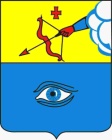 ПОСТАНОВЛЕНИЕ_24.08.2022__                                                                                                    № __14/12_ г. ГлазовО проведении месячника гражданской защиты на территории муниципального образования «Город Глазов»На основании Федерального закона от 06.10.2003 года № 131-ФЗ «Об общих принципах организации местного самоуправления в Российской Федерации», Федерального закона от 12.02.1998 года № 28-ФЗ «О гражданской обороне», в соответствии с Планом основных мероприятий муниципального образования «Город Глазов» в области гражданской обороны, предупреждения и ликвидации чрезвычайных ситуаций, обеспечения пожарной безопасности и безопасности людей на водных объектах на 2022 год, утвержденным постановлением Администрации города Глазова от 22.02.2022 года № 14/4 и в целях дальнейшего развития и совершенствования форм организаторской работы, пропаганды знаний в области гражданской обороны и защиты от чрезвычайных ситуаций природного и техногенного характера (далее – ЧС), обучения населения действиям в условиях ЧС, налаживания четкого взаимодействия сил и средств Глазовского городского звена Удмуртской территориальной подсистемы единой государственной системы предупреждения и ликвидации ЧСП О С Т А Н О В Л Я Ю:1. Провести месячник гражданской защиты на территории муниципального образования «Город Глазов» (далее – месячник гражданской защиты) в период с 04 сентября по 04 октября 2022 года.2. Создать комиссию по подготовке и проведению месячника гражданской защиты на территории муниципального образования «Город Глазов» (далее – Комиссия).3. Утвердить прилагаемый состав комиссии по подготовке и проведению месячника гражданской защиты на территории муниципального образования «Город Глазов» (Приложение 1).4. Утвердить прилагаемый План проведения месячника гражданской защиты на территории муниципального образования «Город Глазов» (Приложение 2).5. Рекомендовать руководителям предприятий, организаций и учреждений города, независимо от форм собственности:-	организовать и провести в указанный период месячник гражданской защиты на своих предприятиях и в подчиненных структурах, согласно Плана проведения месячника гражданской защиты на территории муниципального образования «Город Глазов» (Приложение 2);-	общий отчет с приложением фотоматериалов о проведении месячника гражданской защиты представить в отдел по делам гражданской обороны и чрезвычайным ситуациям Администрации города Глазова в срок до 07 октября 2022 года.6. Председателю комиссии С.К. Блинову в срок до 12 октября 2022 года представить в Главное управление МЧС РФ по Удмуртской Республике итоговое донесение по результатам проведения месячника гражданской защиты на территории муниципального образования «Город Глазов» с отражением положительно накопленного опыта работы предприятий, организаций и учреждений города и недостатков, имеющих место в организации обучения населения в области гражданской обороны и защиты от чрезвычайных ситуаций.7. Настоящее постановление подлежит официальному опубликованию в средствах массовой информации.8. Контроль за исполнением настоящего постановления возложить на заместителя Главы Администрации города Глазова по вопросам строительства, архитектуры и жилищно-коммунального хозяйства. Приложение 1Утверждено Постановлением Администрации города Глазоваот  _24.08.2022_ № _14/12_Состав комиссии по подготовке и проведению месячника гражданской защиты на территории муниципального образования «Город Глазов»Начальник отдела по делам ГО и ЧС Администрации города Глазова 							А.Г. ИльинПриложение 2Утверждено Постановлением Администрации города Глазоваот  _24.08.2022_ № _14/12_План проведения месячника гражданской защиты на территории муниципального образования «Город Глазов»Начальник отдела по делам ГО и ЧС Администрации города Глазова 						А.Г. ИльинАдминистрация муниципального образования «Город Глазов» (Администрация города Глазова) «Глазкар» муниципал кылдытэтлэн Администрациез(Глазкарлэн Администрациез)Глава города ГлазоваС.Н. КоноваловПредседатель комиссииБлиновСергей Константинович- Заместитель Главы Администрации города Глазова по вопросам строительства, архитектуры и жилищно-коммунального хозяйстваЧлены комиссии:ИльинАлексей Геннадьевич- начальник отдела по делам ГО и ЧС Администрации города ГлазоваНауменкоЛариса Эдуардовна- начальник управления культуры, спорта и молодежной политики Администрации города ГлазоваОбуховаОльга Олеговна- начальник управления образования Администрации города ГлазоваМаслеников Сергей Анатольевич- начальник 2 пожарно-спасательного отряда федеральной противопожарной службы Государственной противопожарной службы Главного управления МЧС России по Удмуртской Республике (по согласованию)№ п/пНаименование мероприятийДатапроведенияИсполнители1.Подготовка и согласование постановления Администрации города Глазова о проведении месячника гражданской защиты на территории муниципального образования «Город Глазов» (далее – месячник ГЗ)До 02.09.2022Начальник отдела по делам гражданской обороны и чрезвычайным ситуациям Администрации города Глазова (далее – отдел по делам ГО и ЧС)2.Разработка плана проведения месячника ГЗДо 02.09.2022Начальник отдела по делам ГО и ЧС3.Доведение до предприятий, организаций и учреждений города постановления Администрации города Глазова «О проведении месячника гражданской защиты в муниципальном образовании «Город Глазов» и плана проведения месячника ГЗДо 02.09.2022Комиссия по подготовке и проведению месячника ГЗ4.Проведение совещания с преподавателями-организаторами ОБЖ общеобразовательных учреждений по порядку проведения месячника ГЗДо 02.09.2022Начальник управления образования Администрации города Глазова (далее – управление образования), Начальник отдела по делам ГО и ЧС5.Создание комиссий по подготовке и проведению месячника ГЗ на предприятиях, организациях и учреждениях города Глазова, предоставление копий приказов и планов проведения месячника ГЗ в отдел по делам ГО и ЧСДо 02.09.2022Руководители предприятий, организаций и учреждений города Глазова (по согласованию)6.Оказание методической помощи предприятиям, организациям и учреждениям города в подготовке и проведении мероприятий месячника ГЗВ течение месяцаКомиссия по подготовке и проведению месячника ГЗ, отдел по делам ГО и ЧС7.Обновление, а при необходимости, оборудование на предприятиях, организациях, учреждениях, жилищно-эксплуатационных конторах и управляющих организациях уголков гражданской защитыВ течение месяцаРуководители организаций, предприятий и учреждений города Глазова (по согласованию)8.Оформление в библиотеках, в образовательных учреждениях, дошкольных образовательных учреждениях города Глазова книжных выставок, стендов, информационных уголков, освещающих работу МЧС России, правила поведения населения при чрезвычайных ситуацияхДо 16.09.2022Управление образования, управление культуры, спорта и молодежной политики Администрации города Глазова9.Проведение практических занятий и тренировок по действиям руководящего состава, учащихся и детей при экстренной эвакуации из зданий образовательных учрежденийДо 15.09.2022 по графикуУправление образования, отдел по делам ГО и ЧС, 17 ПСЧ 2 ПСО ФПС ГПС ГУ МЧС РФ по УР (далее – 17 ПСЧ) (по согласованию), поисково-спасательный отряд №7 ГУ УР «Поисково-спасательная служба УР» (далее – ПСО № 7) (по согласованию)10.Организация и проведение показательных выступлений пожарных - спасателей с практическим использованием аварийно-спасательной и пожарной техники во время тренировок по эвакуации в образовательных учреждениях городаДо 15.09.2022 по графикуНачальник 17 ПСЧ (по согласованию), начальник ПСО № 7 (по согласованию)11.Публикация в городских газетах материалов, а также выступлений по местному радио и телевидению с разъяснениями целей и задач месячника ГЗ, принципах организации и основах защиты населения в чрезвычайных ситуациях (далее – ЧС) мирного и военного времениВ течение месячникаКомиссия по подготовке и проведению месячника ГЗ12.Участие в проведении «Дня знаний» (занятия по вопросам безопасности жизнедеятельности)До 15.09.2022 по графикуОтдел по делам ГО и ЧС, 17 ПСЧ (по согласованию)13.Проведение в образовательных учреждениях города открытых уроков, викторин, конкурсов, соревнований по курсу ОБЖ, обеспечивающих ознакомление учащихся с правилами поведения в условиях чрезвычайных ситуацийВ течение месячникаРуководители образовательных учреждений города Глазова (по согласованию)14.Проведение смотра-конкурса на лучшее предприятие по наглядно-художественному оформлению вопросов гражданской обороны, предупреждения и ликвидации чрезвычайных ситуаций13-16.09.2022Отдел по делам ГО и ЧС15.Проведение инвентаризации средств радиационной и химической защиты, проверка их хранения и содержанияДо 04.10.2022Руководители предприятий, организаций и учреждений города Глазова (по согласованию)16.Проверка антитеррористической защищенности потенциально-опасных объектов и объектов с массовым пребыванием людейПо плану городской антитеррористической комиссииГородская антитеррористическая комиссия муниципального образования «Город Глазов», отдел по делам ГО и ЧС, межмуниципальный отдел МВД России «Глазовский» (по согласованию)17.Завершение обучения рабочих, служащих и остального населения города по тематике гражданской обороны на текущий год. Проведение итоговых бесед. Принятие зачетов. Проверка практических навыковДо 04.10.2022Руководители предприятий, организаций и учреждений города Глазова (по согласованию)18.Организация сбора видео-, фото-, аудио- и печатных материалов по проведению месячника ГЗ в организациях, учебных заведениях, жилом секторе и по городу Глазов в целомВ ходе месячникаКомиссия по подготовке и проведению месячника ГЗ19.Организация сбора донесений о проведении месячника ГЗ на предприятиях, в организациях и учреждениях города ГлазоваДо 07.10.2022Начальник отдела по делам ГО и ЧС20.Подведение итогов месячника ГЗ10.10.2022Глава города Глазова, начальник отдела по делам ГО и ЧС21.Подготовка отчетного донесения об итогах проведения месячника ГЗ для представления в Главное управление МЧС России по Удмуртской РеспубликеДо 12.10.2022Отдел по делам ГО и ЧС